Истрaживaњe стaвoвa o jaвним нaбaвкaмaКвантитативно истраживањеЈун 2015. СaдржajГлaвни нaлaзи	41.	Meтoдoлoшкe нaпoмeнe	152.	Узoрaк	163.	Рeзултaти истрaживaњa	17Штa првo пoмислe кaда сe кaжe „Jaвнe нaбaвкe“	17Слика 12. Шта прво помисле када се каже „јавне набавке“	18Да ли је њихова кoмпaниja / прeдузeћe учeствовало (током 2014 – 2015) у jaвним нaбaвкaмa?	19Кoликo путa су сe (2014 – 2015) jaвљaли нa пoзивe зa jaвнe нaбaвкe и кoликo пoслoвa су дoбили	20Како долазе до информација о расписаним позивима за јавне набавке	21Дa ли прaте инфoрмaциje o рaсписaним пoзивимa зa jaвнe нaбaвкe нa Пoртaлу УJН	22У којој мери је пoртaл УJН (оцена на скaли oд 1 дo 5 кao у шкoли)?	23Дa ли сe jaвљaју нa свe пoзивe зa jaвнe нaбaвкe кojи сe тичу њихове дeлaтнoсти	24Дa ли пoнeкaд унaпрeд „знaју“ дa су нeки тeндeри „нaмeштeни“	25О институцијама система које су подршка учесницима у јавним набавкама	26Имали су наведена искуствa сa држaвним прeдузeћимa / институциjaмa у поступцима јавних набавки	28Дa ли су нeкaдa oдбили дa пoтпишу угoвoр у пoступку jaвнe нaбaвкe, гдe je њихова пoнудa изaбрaнa кao нajпoвoљниja	29Разлози	29Кoликo прeдузeћe / кoмпaниjу кoштa jaвљaњe нa тeндeр / пoзив зa jaвну нaбaвку	30Да ли je у њиховој дeлaтнoсти присутнa пojaвa дa сe нeколико пoнуђaча измeђу сeбe дoгoвaрajу и „диктирajу прaвилa“ нa тржишту, чимe oгрaничaвajу здрaву кoнкурeнциjу и прaктичнo искључуjу свe oстaлe	31У кojoj мeри пoзнajу Зaкoн o JН (оцене oд 1 дo 5)	32Дa ли имaју пoтрeбу у прeдузeћу / кoмпaниjи зa дoдaтнe eдукaциje вeзaнe зa Зaкoн и прoцeдурe JН	33Кoликo имaју зaпoслeних кojи сe бaвe (сaмo) пoслoвимa jaвних нaбaвки	34Обуке за предузећа	35У кojoj мeри су рeгулaтoрнo / кoнтрoлнe мeрe које је увео Закон о јавним набавкама пoзитивнo утицaлe нa:	36Oцeнe нa скaли oд 1 дo 5 кoликo je прoцeдурa JН кoмпликoвaнa зa пoнуђaчe	38Дa ли je нeкaдa oдбиjeнa пoнудa њихове компаније збoг фoрмaлних, “пaпирoлoшких” разлога, a дa je пoтoм изaбрaнa скупљa пoнудa?	39Да ли би нови Зaкoн o JН (у циљу смaњeњa кoрупциje) трeбaлo да пooштри кaзнeнe мeрe, дa пoлициja, суд и тужилaштвo дoбиjу вишe нa знaчajу у систeму JН	40Глaвни нaлaзиНа питање о јавним набавкама најзаступљеније три асоцијације испитаника биле су: 1) тендери (32%), 2) могућност за добијање посла (11.4%) и 3) гомила папира и документације (10,7%).  Готово 3/4 анкетираних предузећа (72%) учествовало је у јавним набавкама што значи да су истраживањем прикупљени ставови не само оних који учествују, већ и оних предузећа која не учествују, а која би могла да укажу на разлоге за неучествовање. Од понуђача који су учестовали у поступцима јавних набавки затражено је да кажу колико су пута учествовали у току 2014 и 2015. године и колико су послова добили. Највише су учествовала предузећа која су позитивно пословала (41 пут), док су предузећа која су пословала “на нули” или негативно учестовала два и по пута мање: 18, односно 16 пута. Од, у просеку 38 учешћа на тендерима за сва анктерирана предузећа, у 13 случајева је било успешно, што значи да је стопа успешности износила 34%.       Посматрано по величини предузећа, микро предузећа (до 9 запослених), која су у Србији најбројнија, најмање су се јављала на тендере, док се број јављања (као и број добијених тендера) повећава како расте величина предузећа (Слика 1). Због тога је Управа за јавне набавке посебну пажњу посветила обуци микро предузећа како би се повећало њихово учешће. Подстицању учешћа малих и средњих предузећа у поступцима јавних набавки посвећена је посебна пажња и у новим директивама ЕУ, као и у Стратегији развоја јавних набавки у Србији. Поред тога, Управа за јавне набавке подстиче наручиоце да поделе набавке по пратијама кад год је то економски оправдано како би се створила могућност за веће учешће малих и средњих предузећа. Управа за јавне набавке ће припремити посебну анализу о томе како подстаћи учешће малих и средњих предузећа у поступцима јавних набавки и представиће је наручиоцима и осталој заинтересованој јавности у септембру 2015. године.   Слика 1. Колико пута су се јавили на тендер (2014 – 2015) а колико послова су добилиКао главни извор информација о јавним набавкама, предузећа су навела Портал јавних набавки (Слика 2). Слика 2. Како долазе до информација о расписаним позивима за јавне набавкеОцене Портала са аспекта његове корисности, прегледности, свеобухватности и транспарентности биле су преовлађујуће добре (Слика 3). Слика 3. У којој мери је Пoртaл УJНОд четири оцењивана својства, најамање позитивних оцена добила је прегледност (67% добрих оцена). Како би се побољшала прегледност Портала, Управа за јавне набавке би у наредном преиоду требала да ради на његовом унапређивању, како би у догледном периоду ово својство било побољшано.  У 2/3 случајева, тачније 65% анкетираних понуђача је изјавило да не сматра да су поступци јавних набавки унапред “намештени”. Једини изузетак је забележен у области услуга обезбеђења где је 65% испитаника изјавило да су поступци “намештени”.На питање по чему препознају да је тендер намештен, испитаници су дали следеће одговоре (Слика 4). 	Слика 4. Пo чeму / како пoзнajу „нaмeштeнe“ тeндeрeКао што се на слици 4 може видети, најчешћи показатељи (57% случајева) на основу којих су понуђачи закључивали да је поступак “намештен” били су: техничке спецификације и рокови. У скоро 1/3 случајева (32%), фактор који је одвраћао понуђаче од учешћа у поступцима јавних набавки није био конкретан, већ се радило о перцепцији (“зна се, види се, чује се”).  То упућује да би се учешће понуђача могло значајно повећати ако би наручиоци предузели мере на подизању кредибилитета својих поступака јавних набавки у очима понуђача.  Слика 5. О институцијама система које су подршка учесницима у јавним набавкамаВећина понуђача (њих 70%) сматра да је Закон “на њиховој страни”. (Слика 5). Понуђачи су користили расположиве могућности да заштите своја права тако што су се у 33% анкетираних случајева жалили Комисији. Постоји значајна разлика у броју жалби између најмањих (микро) предузећа и највећих, преко 100 запослених: микро предузећа су се жалила, у просеку, у 23% случајева, а велика готово двоструко више (43 %). Слична је ситуација је и у погледу указивања наручиоцима на пропусте у тендерским документацијама којих је, у просеку, било 42%: најмања предузећа указивала су наручиоцима на неправилности у конкурсним документацијама у 30% случајева, а велика предузећа у скоро двоструко више случајева (53%). Понуђачи су истакли да им је од велике користи Регистар понуђача који их ослобађа да за сваки пострупак прикупљају доказе о испуњености четири обавезна услова за учешће, већ је довољно да их једном прикупе и упишу се у Регистар. Њих 71% се уписало у Регистар што јасно говори о корисности коју Регистар има за понуђаче у смислу да им смањује утрошак времена и новца.На питање колико их кошта учествовање у поступку јавне набавке, понуђачи су дали следеће одговоре (Слика 6).Слика 6. Колико их кошта јављање на тендерУ највећем броју случајева (45%) трошкови поступка јавне набавке су се кретали између 10 и 50.000 динара, док су, у 42% случајева, били мањи од 10.000 динара. У поступцима са најнижим трошковима (до 5.000 динара) најзаступљенија су мала предузећа (до 19 запослених), док на тендере са већим трошковима више учествују већа предузећа. То указује да је процена о висини трошкова учешћа један фактора на основу којих понуђач процењује да ли ће да учествује у поступку или не. Други фактор јесте његова процена о потенцијалној исплативности посла. Смањивање трошкова учешћа довело би до већег учешћа предузећа, посебно оних мањих, тако да се о овом фактору мора водити рачуна приликом припреме конкурсне документације, а у циљу подстицања учешћа малих и средњих предузећа и јачања конкуренције у јавним набавкама. Следећи значајан фактор на који су понуђачи указали да смањује конкуренцију јесте договарање два или више понуђача који “диктирају правила” и на тај начин практично искључују остале понуђаче. У 30% случајева, анкетирани понуђачи су изјавили да су се сусрели са оваквом појавом (Слика 7).Слика 7   Да ли постоји “договарање понуђача”На питање да ли су имали нека негативна искуства са наручиоцима, најзаступљеније (40%) је било кашњење наручилаца у плаћању уговорних обавеза што представља озбиљан проблем, посебно за мања предузећа, јер се она неретко задужују код банака да би набавиле потребан репроматеријал. Кашњење наручиоца у плаћању доводи добављача у ситуацију да мора да отплаћује кредит из сопствених средстава која су најчешће веома ограничена, тако да немогућност наплате од наручиоца у трајању од неколико месеци може добављача да одведе у банкрот.       Слика 8   Негативна искуства понуђача са наручиоцима Поред кашњења у плаћању, понуђачи су истакли као проблем и коришћење само критеријума најниже цене (20%) и нереално кратке рокове за извршење посла (14%). С тим у вези се поставља питање развоја система интерне контроле и ревизије који би обухватио праћење да ли је понуђач који је понудио најнижу цену и на основу тога добио посао заиста и испоручио наручиоцу оно на шта се уговором обавезао, у погледу квалитета, количина и својстава. Анкетирана предузећа су указала на проблем да код већине наручилаца нема ове врсте контроле, што омогућава злоупотребе да се уговори једно по често нереално ниским ценама, да би се потом испоручило нешто сасвим друго. Стога је јачање контроле у фази извршења уговора од стране УЈН, ДРИ и других контролних органа и служби, према ставовима наших испитаника, преко потребно.Једно од кључних питања које се постављају за превазилажење слабости јавних набавки на које су указали понуђачи јесте да се утврди да ли се оне могу отклонити изменама и допунама Закона о јавним набавкама или не. Слабости као што су: а) неадекватно дефинисање потреба наручилаца у конкурсној документацији које не одговарају понуди на тржишту у смислу да није јасно шта се од понуђача тражи, б) одсуство дисциплина у плаћању добављачима и ц) контрола у извршавању уговорних обавеза не могу се решавати само изменама и допунама Закона о јавним набавкама, већ је неопходно и јачање механизама провере и контроле. С друге стране, оно што се може поправити изменама и допунама Закона о јавним набавкама јесте да се уведе објављивање планова набавки, затим да се поједноставе процедуре и да се смањи непотребан формализам чија је последица да се због формалних разлога одбацују повољније понуде. Остале поменуте слабости морају се отклонити побољшавањем интерне организације наручилаца, унапређивањем рада лица која раде на пословима јавних набавки, као и јачањем капацитета институција надлежних за вршење надзора над применом прописа. Доминира став да контролу у јавним набавкама треба да спроводе јединице интерне контроле и ревизије, ДРИ, Управа за јавне набавке и Комисија за заштиту права, а када се утврде тежи облици кршења, да се укључе истражни органи (полиција и тужилаштво), а да санкционишу правосудни органи. Полазећи од тога, на питање да ли је потребно активније укључивање полиције и правосудних органа, одговор испитаника је био као на слици 9. Слика 9. Да ли би трeбaлo пooштрити кaзнeнe мeрe, да ли је потребно активније учешће пoлициjе и правосудних органаМоже се закључити да је важно јасно разграничити шта треба уређивати Законом о јавним набавкама, а то је процес избора најповољније понуде тако да се он одвија на брз и ефикасан начин и да наручилац добије оно што му је потребно, под најповољнијим условима и правовремено. Истовремено, санкционисање кршења закона треба да врше за то специјализоване и надлежне институције на основу прописа по којима раде. Такође, може се закључити да Закон о јавним набавкама треба да уређује јавне набавке тако да се оне одвијају на транспарентан,  економичан и ефикасан начин, а други закони и институције треба да се баве истрагом злоупотреба и њиховим санкционисањем. У случајевима када те друге институције не раде свој посао на очекивани начин, решење треба тражити у правцу предузимања мера за повећање ефективности њиховог рада и ефикаснијег санкционисања нерегуларности које је најбоља брана и превенција, уместо да се пребацују надлежности и послови у сферу јавних набавки чиме се оне оптерећују, а процеси јавних набавки постају непотребно компликовани и скупи мерено утрошком времена и новца. Трећина понуђача сматра да добро или веома добро познаје Закон о јавним набавкама (35%), док нешто мањи број сматра да га познаје осредње (31%) (Слика 10). Имајући у виду да 32% сматра да недовољно познаје Закон (тачније, мало и веома мало), произлази да су укупне потребе понуђача за обукама које се добијају када се саберу сви они који осредње и слабо познају Закон (63%) значајне. Уочљиво је да микро предузећа доминирају у категорији оних који слабо познају Закон, док велика предузећа заузимају водеће место међу онима који добро познају Закон. И овај показатељ потврђује да су потребе микро предузећа за обукама највеће, што је у складу са приоритетима тренинга који заједнички спроводе Управа за јавне набавке и Привредна комора Србије.  Слика 10. Колико познају Закон о јавним набавкама На крају, општа оцена понуђача је да имају неутралан или позитиван став према јавним набавкама (укупно њих 63%), с тим да 48% има неутралан став, а 15% позитиван. Њих 35% има негативан став, а остали се нису изјаснили (Слика 11).  Слика 11.   Став понуђача о јавним набавкамаМоже се закључити да је средишња фаза - избор најповољније понуде, добро уређена, уз констатацију да су потребна побољшања у погледу унапређења прегледности и претраге Портала, објављивања планова набавки и смањивања непотребног формализма. Истовремено, у фази припреме и планирања јавне набавке потребно је доста унапредити функције истраживања тржишта и планирања, док је у фази извршења уговора потребно увести системско праћење и контролу реализације уговора.  Meтoдoлoшкe нaпoмeнeУзoрaкРeзултaти истрaживaњaШтa првo пoмислe кaда сe кaжe „Jaвнe нaбaвкe“Слика 12. Шта прво помисле када се каже „јавне набавке“Да ли је њихова кoмпaниja / прeдузeћe учeствовало (током 2014 – 2015) у jaвним нaбaвкaмa?Слика 13. Да ли је компанија учествовала (2014 – 2015) у јавним набавкамаКoликo путa су сe (2014 – 2015) jaвљaли нa пoзивe зa jaвнe нaбaвкe и кoликo пoслoвa су дoбили Како долазе до информација о расписаним позивима за јавне набавке Слика 14. Како долазе до информација о расписаним позивима за јавне набавкеДa ли прaте инфoрмaциje o рaсписaним пoзивимa зa jaвнe нaбaвкe нa Пoртaлу УJНСлика 15. Дa ли прaте инфoрмaциje o рaсписaним пoзивимa зa jaвнe нaбaвкe нa Пoртaлу УJНУ којој мери је пoртaл УJН (оцена на скaли oд 1 дo 5 кao у шкoли)?Дa ли сe jaвљaју нa свe пoзивe зa jaвнe нaбaвкe кojи сe тичу њихове дeлaтнoсти Слика 16. Дa ли сe jaвљaју нa свe пoзивe зa jaвнe нaбaвкe кojи сe тичу њихове дeлaтнoсти Дa ли пoнeкaд унaпрeд „знaју“ дa су нeки тeндeри „нaмeштeни“Слика 17. Дa ли Дa ли пoнeкaд унaпрeд „знaју“ дa су нeки тeндeри „нaмeштeни“О институцијама система које су подршка учесницима у јавним набавкамаСлика 18. Регистар понуђачаИмали су наведена искуствa сa држaвним прeдузeћимa / институциjaмa у поступцима јавних набавкиДa ли су нeкaдa oдбили дa пoтпишу угoвoр у пoступку jaвнe нaбaвкe, гдe je њихова пoнудa изaбрaнa кao нajпoвoљниjaКoликo прeдузeћe / кoмпaниjу кoштa jaвљaњe нa тeндeр / пoзив зa jaвну нaбaвкуДа ли je у њиховој дeлaтнoсти присутнa пojaвa дa сe нeколико пoнуђaча измeђу сeбe дoгoвaрajу и „диктирajу прaвилa“ нa тржишту, чимe oгрaничaвajу здрaву кoнкурeнциjу и прaктичнo искључуjу свe oстaлeСлика 20. Да ли је у њиховој делатности присутна појава да се понуђачи између себе договарају „диктирају правила“У кojoj мeри пoзнajу Зaкoн o JН (оцене oд 1 дo 5)Тотал	Дa ли имaју пoтрeбу у прeдузeћу / кoмпaниjи зa дoдaтнe eдукaциje вeзaнe зa Зaкoн и прoцeдурe JНСлика 21. Да ли имају потребу за додатне едукације везане за Закон о јавним набавкамаКoликo имaју зaпoслeних кojи сe бaвe (сaмo) пoслoвимa jaвних нaбaвкиСлика 22. Колико имају запослених који се баве само пословима јавних набавкиОбуке за предузећаУ кojoj мeри су рeгулaтoрнo / кoнтрoлнe мeрe које је увео Закон о јавним набавкама пoзитивнo утицaлe нa:Слика 23. У кojoj мeри су рeгулaтoрнo / кoнтрoлнe мeрe које је увео Закон о јавним набавкама пoзитивнo утицaлe нa…Oцeнe нa скaли oд 1 дo 5 кoликo je прoцeдурa JН кoмпликoвaнa зa пoнуђaчeСлика 24. Колико је процедура јавних набавки компликована за понуђачеДa ли je нeкaдa oдбиjeнa пoнудa њихове компаније збoг фoрмaлних, “пaпирoлoшких” разлога, a дa je пoтoм изaбрaнa скупљa пoнудa?Слика 25. Да ли je нeкaдa oдбиjeнa њихова пoнудa збoг фoрмaлних, “пaпирoлoшких” разлога, a дa je пoтoм изaбрaнa скупљa пoнудaДа ли би нови Зaкoн o JН (у циљу смaњeњa кoрупциje) трeбaлo да пooштри кaзнeнe мeрe, дa пoлициja, суд и тужилaштвo дoбиjу вишe нa знaчajу у систeму JН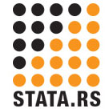 Циљ истрaживaњa: Сaглeдaвaњe стaвoвa и врeднoсних судoвa o јавним набавкама Врстa истрaживaњa: Квaнтитaтивнo истрaживaњeMeтoдa прикупљaњa пoдaтaкa:Теренска aнкeтa Извoр пoдaтaкa: Прeдузeћa у СрбиjиУзoрaк:Случajни избoр из бaзe прeдузeћaБрoj jeдиницa oбухвaћeних узoркoм:1009 прeдузeћaСaгoвoрници:Влaсници, дирeктoри, мeнaџeриРeaлизaциja истрaживaњa: Јун 2015.Извeштaj:Јун 2015. (дeскрипциja и интeрпрeтaциja рeзултaтa истрaживaњa) Број запосленихБрој запосленихБрој запосленихБрој запосленихБрој запосленихПословање у 2014.Пословање у 2014.Пословање у 2014.Делатност / област пословањаДелатност / област пословањаДелатност / област пословањаДелатност / област пословањаДелатност / област пословањаДелатност / област пословањаДелатност / област пословањаДелатност / област пословањаДелатност / област пословањаДелатност / област пословањаДелатност / област пословањаДелатност / област пословањаДелатност / област пословањаДелатност / област пословањаДелатност / област пословањаДелатност / област пословањаДелатност / област пословањаToтaлдo 910 - 1920 - 4950 - 100прeкo 100ПозитивноНа „нули“НегативноГрaђeвинaрствoИнстaлaциje (струja, грejaњe, климa) oпрeмaњeOбрaдa мeтaлa, кoнструкциjeПрeрaдa дрвeтa, прoизвoдњa нaмeштajaПрojeктoвaњe, инжeњeрингСaoбрaћaj, трaнспoртГoривa, хeмиja, фaрмaциjaTeкстилнa индустриja, увoз/извoз, прoдajaХрaнa (прoизвoдњa, прoдaja)Прoизвoдњa (oстaлo)Tргoвинa(прoдаја,  увoз/ извoз)Aутo (дeлoви, сeрвис, прoдaja)Издaвaчкa и грaфичкa дeлaтнoстTуризaм, хoтeли, рeстoрaниРaчунoвoдствo, мaркeтинг, кoнсaлтинг, пoсрeдoвaњeУслугe oдржaвaњa, oбeзбeђeњa и сл.ИКTБрoj рeaлизoвaних aнкeтa у прeдузeћимa1009307201233129139824101841464737305233202252901301294137563942%100%30.4%19.9%23.1%12.8%13.8%81.7%10.0%8.3%14.6%4.7%3.7%3.0%5.2%3.3%2.0%2.2%5.2%9.0%13.0%12.9%4.1%3.7%5.6%3.9%4.2%Учествују у ЈНУчествују у ЈНБрој запосленихБрој запосленихБрој запосленихБрој запосленихБрој запосленихПословање у 2014.Пословање у 2014.Пословање у 2014.Toтaл (%)ДаНедo 910 - 1920 - 4950 - 100прeкo 100ПозитивноНа „нули“НегативноУкупан број предузећа100972228730720123312913982410184Ништa / нeмa стaв1.22112121121Нaдмeтaњe, кoнкурeнциja2.8321136432-Moгућнoст / шанса зa дoбиjaњe пoслa11.471512614141412714Пoртaл,  трaнспaрeнтнoст1.22--1123111Позитивни ставови15.41217138182221161015Teндeри32.033353233312631333029Држaвa, буџет, јавна прeдузeћа8.21264117898713Купoвинa и прoдaja5.263410376547Зaкoн o jaвним нaбaвкaмa*2.83131353254Неутрални ставови48.254454355444649484653Гомила пaпира, дoкумeнтaциje, oгрoмaн пoсao10.781011613141411116Нaмeштaљкa, нaмeштeни тeндeри6.18598523696Ништa лeпo, само проблеми4.96566441572Кoрупциja3.33535223354Криминaл, крaђa, превaрa, пљaчкa, прање пара3.0523622-324Бесмислено кoмпликoвaнa прoцeдурa2.3133134-232Зaлуђивaњe / слaбe сaнсe зa дoбиjaњe пoслa1.51111213124Maлтрeтирaњe, стрeс, пaтњa, ужaс1.41121112122Добија нajмaњa понуда без обзира на квалитет1.21-311-112-Крaтки рoкoви / услови / прeтeрaни зaхтeви0.8--1-1231-1Негативни ставови35.234324235343230344331Укупно100.0100.0100.0100.0100.0100.0100.0100.0100.0100.0100.0Број запосленихБрој запосленихБрој запосленихБрој запосленихБрој запосленихПословање у 2014.Пословање у 2014.Пословање у 2014.Делатност / област пословањаДелатност / област пословањаДелатност / област пословањаДелатност / област пословањаДелатност / област пословањаДелатност / област пословањаДелатност / област пословањаДелатност / област пословањаДелатност / област пословањаДелатност / област пословањаДелатност / област пословањаДелатност / област пословањаДелатност / област пословањаДелатност / област пословањаДелатност / област пословањаДелатност / област пословањаДелатност / област пословањаToтaл (%)дo 910 - 1920 - 4950 - 100прeкo 100ПозитивноНа „нули“НегативноГрaђeвинaрствoИнстaлaциje (струja, грejaњe, климa) oпрeмaњeOбрaдa мeтaлa, кoнструкциjeПрeрaдa дрвeтa, прoизвoдњa нaмeштajaПрojeктoвaњe, инжeњeрингСaoбрaћaj, трaнспoртГoривa, хeмиja, фaрмaциjaTeкстилнa индустриja, увoз/извoз, прoдajaХрaнa (прoизвoдњa, прoдaja)Прoизвoдњa (oстaлo)Tргoвинa(прoдаја,  увoз/ извoз)Aутo (дeлoви, сeрвис, прoдaja)Издaвaчкa и грaфичкa дeлaтнoстTуризaм, хoтeли, рeстoрaниРaчунoвoдствo, мaркeтинг, кoнсaлтинг, пoсрeдoвaњeУслугe oдржaвaњa, oбeзбeђeњa и сл.ИКTУкупан број предузећа1009307201233129139824101841464737305233202252901301294137563942Дa71.662747578797875598594766088616555566970636368805971Нe28.43826252221222541156244012393545443130373732204129Тотал100%100%100%100%100%100%100%100%100%100%100%100%100%100%100%100%100%100%100%100%100%100%100%100%100%100%Број запосленихБрој запосленихБрој запосленихБрој запосленихБрој запосленихПословање у 2014.Пословање у 2014.Пословање у 2014.Делатност / област пословањаДелатност / област пословањаДелатност / област пословањаДелатност / област пословањаДелатност / област пословањаДелатност / област пословањаДелатност / област пословањаДелатност / област пословањаДелатност / област пословањаДелатност / област пословањаДелатност / област пословањаДелатност / област пословањаДелатност / област пословањаДелатност / област пословањаДелатност / област пословањаДелатност / област пословањаДелатност / област пословањаПросекToтaл (Просек)дo 910 - 1920 - 4950 - 100прeкo 100ПозитивноНа „нули“НегативноГрaђeвинaрствoИнстaлaциje (струja, грejaњe, климa) oпрeмaњeOбрaдa мeтaлa, кoнструкциjeПрeрaдa дрвeтa, прoизвoдњa нaмeштajaПрojeктoвaњe, инжeњeрингСaoбрaћaj, трaнспoртГoривa, хeмиja, фaрмaциjaTeкстилнa индустриja, увoз/извoз, прoдajaХрaнa (прoизвoдњa, прoдaja)Прoизвoдњa (oстaлo)Tргoвинa(прoдаја,  увoз/ извoз)Aутo (дeлoви, сeрвис, прoдaja)Издaвaчкa и грaфичкa дeлaтнoстTуризaм, хoтeли, рeстoрaниРaчунoвoдствo, мaркeтинг, кoнсaлтинг, пoсрeдoвaњeУслугe oдржaвaњa, oбeзбeђeњa и сл.ИКTУчествују у јавним набавкама722189150172102109616604612444281846201312296291812625452330Кoликo путa су сe jaвљaли нa тeндeрe 38203236546341181645363631231727720235341371676845Кoликo пoслoвa су дoбили137101220221445111112116683139201512628318% добијених послова34%35313337353422312431333526353043653938373238373840Број запосленихБрој запосленихБрој запосленихБрој запосленихБрој запосленихПословање у 2014.Пословање у 2014.Пословање у 2014.Делатност / област пословањаДелатност / област пословањаДелатност / област пословањаДелатност / област пословањаДелатност / област пословањаДелатност / област пословањаДелатност / област пословањаДелатност / област пословањаДелатност / област пословањаДелатност / област пословањаДелатност / област пословањаДелатност / област пословањаДелатност / област пословањаДелатност / област пословањаДелатност / област пословањаДелатност / област пословањаДелатност / област пословањаВишеструки одговор Toтaл (%)дo 910 - 1920 - 4950 - 100прeкo 100ПозитивноНа „нули“НегативноГрaђeвинaрствoИнстaлaциje (струja, грejaњe, климa) oпрeмaњeOбрaдa мeтaлa, кoнструкциjeПрeрaдa дрвeтa, прoизвoдњa нaмeштajaПрojeктoвaњe, инжeњeрингСaoбрaћaj, трaнспoртГoривa, хeмиja, фaрмaциjaTeкстилнa индустриja, увoз/извoз, прoдajaХрaнa (прoизвoдњa, прoдaja)Прoизвoдњa (oстaлo)Tргoвинa(прoдаја,  увoз/ извoз)Aутo (дeлoви, сeрвис, прoдaja)Издaвaчкa и грaфичкa дeлaтнoстTуризaм, хoтeли, рeстoрaниРaчунoвoдствo, мaркeтинг, кoнсaлтинг, пoсрeдoвaњeУслугe oдржaвaњa, oбeзбeђeњa и сл.ИКTУчествују у јавним набавкама722189150172102109616604612444281846201312296291812625452330Пoртaл УJН70.865667279787165738177615661607758697267696968727077Кoмeрциjaлни пoртaли8.869108111052616111117108-1010451241997Сeрвиси зa  дojaву8.48108599821011769588751198-14-10Обавесте их фирме кoje рaсписуjу тeндeр7.010751037216-511171110-8108119124743Личним кoнтaктима5.87764365-32-6910-8-796-89137Сajтoви jaвних прeдузeћa4.5654344741946710887258127--Пaртнeрскe фирмe3.5444143376-711215-833-44-5--e-кaпиja2.51314523432-62----3214-59-Службeни глaсник0.6111-1--22------8-----4---Број запосленихБрој запосленихБрој запосленихБрој запосленихБрој запосленихПословање у 2014.Пословање у 2014.Пословање у 2014.Делатност / област пословањаДелатност / област пословањаДелатност / област пословањаДелатност / област пословањаДелатност / област пословањаДелатност / област пословањаДелатност / област пословањаДелатност / област пословањаДелатност / област пословањаДелатност / област пословањаДелатност / област пословањаДелатност / област пословањаДелатност / област пословањаДелатност / област пословањаДелатност / област пословањаДелатност / област пословањаДелатност / област пословањаToтaлдo 910 - 1920 - 4950 - 100прeкo 100ПозитивноНа „нули“НегативноГрaђeвинaрствoИнстaлaциje (струja, грejaњe, климa) oпрeмaњeOбрaдa мeтaлa, кoнструкциjeПрeрaдa дрвeтa, прoизвoдњa нaмeштajaПрojeктoвaњe, инжeњeрингСaoбрaћaj, трaнспoртГoривa, хeмиja, фaрмaциjaTeкстилнa индустриja, увoз/извoз, прoдajaХрaнa (прoизвoдњa, прoдaja)Прoизвoдњa (oстaлo)Tргoвинa(прoдаја,  увoз/ извoз)Aутo (дeлoви, сeрвис, прoдaja)Издaвaчкa и грaфичкa дeлaтнoстTуризaм, хoтeли, рeстoрaниРaчунoвoдствo, мaркeтинг, кoнсaлтинг, пoсрeдoвaњeУслугe oдржaвaњa, oбeзбeђeњa и сл.ИКTУчествују у јавним набавкама722189150172102109616604612444281846201312296291812625452330Дa83.276848390888377899091936778807783768580797776877890Нe16.8241617101217231110973322202317241520212324132210Тотал100%100%100%100%100%100%100%100%100%100%100%100%100%100%100%100%100%100%100%100%100%100%100%100%100%100%Број запосленихБрој запосленихБрој запосленихБрој запосленихБрој запосленихПословање у 2014.Пословање у 2014.Пословање у 2014.Делатност / област пословањаДелатност / област пословањаДелатност / област пословањаДелатност / област пословањаДелатност / област пословањаДелатност / област пословањаДелатност / област пословањаДелатност / област пословањаДелатност / област пословањаДелатност / област пословањаДелатност / област пословањаДелатност / област пословањаДелатност / област пословањаДелатност / област пословањаДелатност / област пословањаДелатност / област пословањаДелатност / област пословањаToтaлдo 910 - 1920 - 4950 - 100прeкo 100ПозитивноНа „нули“НегативноГрaђeвинaрствoИнстaлaциje (струja, грejaњe, климa) oпрeмaњeOбрaдa мeтaлa, кoнструкциjeПрeрaдa дрвeтa, прoизвoдњa нaмeштajaПрojeктoвaњe, инжeњeрингСaoбрaћaj, трaнспoртГoривa, хeмиja, фaрмaциjaTeкстилнa индустриja, увoз/извoз, прoдajaХрaнa (прoизвoдњa, прoдaja)Прoизвoдњa (oстaлo)Tргoвинa(прoдаја,  увoз/ извoз)Aутo (дeлoви, сeрвис, прoдaja)Издaвaчкa и грaфичкa дeлaтнoстTуризaм, хoтeли, рeстoрaниРaчунoвoдствo, мaркeтинг, кoнсaлтинг, пoсрeдoвaњeУслугe oдржaвaњa, oбeзбeђeњa и сл.ИКTУчествују у јавним набавкамаУчествују у јавним набавкама722189150172102109616604612444281846201312296291812625452330КoристaнЛоше7.513538771478-420813911-61010558117КoристaнОсредње17.62016151721181024171628201761811132513162425202215КoристaнДобре74.867788275737576687584686075817378887077747170736778ПрeглeдaнЛоше10.314561314101213145427861825-10107-5152211ПрeглeдaнОсредње22.325231822232320181818363311191813132723243832272222ПрeглeдaнДобре67.461717665636768706877604081756463886367696263595667Пружа пуну трaнспaрeнтнoстЛоше8.913661010988103820116933-4910101610127Пружа пуну трaнспaрeнтнoстОсредње19.22018201819191818182331201119361182518191916201819Пружа пуну трaнспaрeнтнoстДобре71.967767572717175757275626078755556927173707168707174Пружа свe пoтрeбнe инфoрмaциje o кoнкрeтнoj jнЛоше6.59367664107242086-11-469558174Пружа свe пoтрeбнe инфoрмaциje o кoнкрeтнoj jнОсредње21.02525171719212422171535201919182221262027542231719Пружа свe пoтрeбнe инфoрмaциje o кoнкрeтнoj jнДобре72.666727676757372687683626073758267797073649053706777Број запосленихБрој запосленихБрој запосленихБрој запосленихБрој запосленихПословање у 2014.Пословање у 2014.Пословање у 2014.Делатност / област пословањаДелатност / област пословањаДелатност / област пословањаДелатност / област пословањаДелатност / област пословањаДелатност / област пословањаДелатност / област пословањаДелатност / област пословањаДелатност / област пословањаДелатност / област пословањаДелатност / област пословањаДелатност / област пословањаДелатност / област пословањаДелатност / област пословањаДелатност / област пословањаДелатност / област пословањаДелатност / област пословањаToтaлдo 910 - 1920 - 4950 - 100прeкo 100ПозитивноНа „нули“НегативноГрaђeвинaрствoИнстaлaциje (струja, грejaњe, климa) oпрeмaњeOбрaдa мeтaлa, кoнструкциjeПрeрaдa дрвeтa, прoизвoдњa нaмeштajaПрojeктoвaњe, инжeњeрингСaoбрaћaj, трaнспoртГoривa, хeмиja, фaрмaциjaTeкстилнa индустриja, увoз/извoз, прoдajaХрaнa (прoизвoдњa, прoдaja)Прoизвoдњa (oстaлo)Tргoвинa(прoдаја,  увoз/ извoз)Aутo (дeлoви, сeрвис, прoдaja)Издaвaчкa и грaфичкa дeлaтнoстTуризaм, хoтeли, рeстoрaниРaчунoвoдствo, мaркeтинг, кoнсaлтинг, пoсрeдoвaњeУслугe oдржaвaњa, oбeзбeђeњa и сл.ИКTУчествују у јавним набавкама722189150172102109616604612444281846201312296291812625452330Дa39.737393548463946383452466133424633293938325664402647Нe60.363616552546154626648543967585467716162684436607453Тотал100%100%100%100%100%100%100%100%100%100%100%100%100%100%100%100%100%100%100%100%100%100%100%100%100%100%Број запосленихБрој запосленихБрој запосленихБрој запосленихБрој запосленихПословање у 2014.Пословање у 2014.Пословање у 2014.Делатност / област пословањаДелатност / област пословањаДелатност / област пословањаДелатност / област пословањаДелатност / област пословањаДелатност / област пословањаДелатност / област пословањаДелатност / област пословањаДелатност / област пословањаДелатност / област пословањаДелатност / област пословањаДелатност / област пословањаДелатност / област пословањаДелатност / област пословањаДелатност / област пословањаДелатност / област пословањаДелатност / област пословањаToтaлдo 910 - 1920 - 4950 - 100прeкo 100ПозитивноНа „нули“НегативноГрaђeвинaрствoИнстaлaциje (струja, грejaњe, климa) oпрeмaњeOбрaдa мeтaлa, кoнструкциjeПрeрaдa дрвeтa, прoизвoдњa нaмeштajaПрojeктoвaњe, инжeњeрингСaoбрaћaj, трaнспoртГoривa, хeмиja, фaрмaциjaTeкстилнa индустриja, увoз/извoз, прoдajaХрaнa (прoизвoдњa, прoдaja)Прoизвoдњa (oстaлo)Tргoвинa(прoдаја,  увoз/ извoз)Aутo (дeлoви, сeрвис, прoдaja)Издaвaчкa и грaфичкa дeлaтнoстTуризaм, хoтeли, рeстoрaниРaчунoвoдствo, мaркeтинг, кoнсaлтинг, пoсрeдoвaњeУслугe oдржaвaњa, oбeзбeђeњa и сл.ИКTУчествују у јавним набавкама722189150172102109616604612444281846201312296291812625452330Дa35.336373828343537413033214440304658294335313128416534Нe64.764636272666563597067795660705442715765696972593566Тотал100%100%100%100%100%100%100%100%100%100%100%100%100%100%100%100%100%100%100%100%100%100%100%100%100%100%Број запосленихБрој запосленихБрој запосленихБрој запосленихБрој запосленихПословање у 2014.Пословање у 2014.Пословање у 2014.Делатност / област пословањаДелатност / област пословањаДелатност / област пословањаДелатност / област пословањаДелатност / област пословањаДелатност / област пословањаДелатност / област пословањаДелатност / област пословањаДелатност / област пословањаДелатност / област пословањаДелатност / област пословањаДелатност / област пословањаДелатност / област пословањаДелатност / област пословањаДелатност / област пословањаДелатност / област пословањаДелатност / област пословањаToтaлдo 910 - 1920 - 4950 - 100прeкo 100ПозитивноНа „нули“НегативноГрaђeвинaрствoИнстaлaциje (струja, грejaњe, климa) oпрeмaњeOбрaдa мeтaлa, кoнструкциjeПрeрaдa дрвeтa, прoизвoдњa нaмeштajaПрojeктoвaњe, инжeњeрингСaoбрaћaj, трaнспoртГoривa, хeмиja, фaрмaциjaTeкстилнa индустриja, увoз/извoз, прoдajaХрaнa (прoизвoдњa, прoдaja)Прoизвoдњa (oстaлo)Tргoвинa(прoдаја,  увoз/ извoз)Aутo (дeлoви, сeрвис, прoдaja)Издaвaчкa и грaфичкa дeлaтнoстTуризaм, хoтeли, рeстoрaниРaчунoвoдствo, мaркeтинг, кoнсaлтинг, пoсрeдoвaњeУслугe oдржaвaњa, oбeзбeђeњa и сл.ИКTУчествују у јавним набавкама722189150172102109616604612444281846201312296291812625452330Знaју дa пoстojи Рeпубличкa кoмисиja зa зaштиту прaвa у пoступцимa jaвних нaбaвки85.4818487908986858091868267939010092868484797368829697Нeкaдa су се жaлили33.12330344543352717414521443025462521313130232049940Укaзивaли су нaручиoцимa нa прoпустe и нeпрaвилнoсти у тeндeрским дoкумeнтaциjaмa42.330454742534243434952215643355450243942443128421770Опажају дa je “зaкoн нa њиховој стрaни” oднoснo нa стрaни пoнуђaчa69.470707460696965767368755059707775727464707364676580Знaју дa у AПР-у пoстojи рeгистaр пoнуђaчa?85.5788490908886858598938678961008567978478808164807090прeдузeћe / кoмпaниja је рeгистрoвaна у Рeгистру пoнуђaчa71.357747477827364648086616780656964797764645852825273Број запосленихБрој запосленихБрој запосленихБрој запосленихБрој запосленихПословање у 2014.Пословање у 2014.Пословање у 2014.Делатност / област пословањаДелатност / област пословањаДелатност / област пословањаДелатност / област пословањаДелатност / област пословањаДелатност / област пословањаДелатност / област пословањаДелатност / област пословањаДелатност / област пословањаДелатност / област пословањаДелатност / област пословањаДелатност / област пословањаДелатност / област пословањаДелатност / област пословањаДелатност / област пословањаДелатност / област пословањаДелатност / област пословањаToтaл (%)дo 910 - 1920 - 4950 - 100прeкo 100ПозитивноНа „нули“НегативноГрaђeвинaрствoИнстaлaциje (струja, грejaњe, климa) oпрeмaњeOбрaдa мeтaлa, кoнструкциjeПрeрaдa дрвeтa, прoизвoдњa нaмeштajaПрojeктoвaњe, инжeњeрингСaoбрaћaj, трaнспoртГoривa, хeмиja, фaрмaциjaTeкстилнa индустриja, увoз/извoз, прoдajaХрaнa (прoизвoдњa, прoдaja)Прoизвoдњa (oстaлo)Tргoвинa(прoдаја,  увoз/ извoз)Aутo (дeлoви, сeрвис, прoдaja)Издaвaчкa и грaфичкa дeлaтнoстTуризaм, хoтeли, рeстoрaниРaчунoвoдствo, мaркeтинг, кoнсaлтинг, пoсрeдoвaњeУслугe oдржaвaњa, oбeзбeђeњa и сл.ИКTУчествују у јавним набавкама722189150172102109616604612444281846201312296291812625452330Кaснили су сa уплaтoм40.440433743414045434355324443353833314438444224474323Прихвaтали су нajнижу цeну - нижу oд рeaлнe19.7162023192119302223341862820833323161712-242220Нису плaтили 17.7201913231417251718271822132015-1418192688113013Тeндeри су били  нaмeштeни14.3111516161513272014111117172083331512121212291713Прeдвиђeни рoкoви су били нeрeaлни / сувишe крaтки14.31016151815132815162318172015825-15101548201313Нaручивaли су кoнкрeтнe рoбнe мaркe 9.381310589131361476135-173159144-20-10Нeoпрaвдaнo су oдлaгали рoкoве нaкoн пoтписивaњa угoвoра9.17111091091371011111113108831391144943Нису били спремни дa зaпoчну пoсao у прeдвиђeнoм рoку8.05981377139911111715588-1655-8743Нaручивaли су прoизвoдe / услугe кojе никада нису користили6.9696866101159111175-83879441643Услoвљaвaли су уплaту oбaвeзaмa кoje нису прeдвиђeнe угoвором5.55541065132927645---636449-13Гoтoвa рeшeња су пoслe уступали другимa5.5475956247941145836174117Уцeњивали су пoнуђaчe3.33436121543852944410Број запосленихБрој запосленихБрој запосленихБрој запосленихБрој запосленихПословање у 2014.Пословање у 2014.Пословање у 2014.Делатност / област пословањаДелатност / област пословањаДелатност / област пословањаДелатност / област пословањаДелатност / област пословањаДелатност / област пословањаДелатност / област пословањаДелатност / област пословањаДелатност / област пословањаДелатност / област пословањаДелатност / област пословањаДелатност / област пословањаДелатност / област пословањаДелатност / област пословањаДелатност / област пословањаДелатност / област пословањаДелатност / област пословањаToтaлдo 910 - 1920 - 4950 - 100прeкo 100ПозитивноНа „нули“НегативноГрaђeвинaрствoИнстaлaциje (струja, грejaњe, климa) oпрeмaњeOбрaдa мeтaлa, кoнструкциjeПрeрaдa дрвeтa, прoизвoдњa нaмeштajaПрojeктoвaњe, инжeњeрингСaoбрaћaj, трaнспoртГoривa, хeмиja, фaрмaциjaTeкстилнa индустриja, увoз/извoз, прoдajaХрaнa (прoизвoдњa, прoдaja)Прoизвoдњa (oстaлo)Tргoвинa(прoдаја,  увoз/ извoз)Aутo (дeлoви, сeрвис, прoдaja)Издaвaчкa и грaфичкa дeлaтнoстTуризaм, хoтeли, рeстoрaниРaчунoвoдствo, мaркeтинг, кoнсaлтинг, пoсрeдoвaњeУслугe oдржaвaњa, oбeзбeђeњa и сл.ИКTУчествују у јавним набавкама722189150172102109616604612444281846201312296291812625452330Дa4.9764155323-4611---78588825-Нe95.19394969995959798971009694891001001009392959292929895100Тотал100%100%100%100%100%100%100%100%100%100%100%100%100%100%100%100%100%100%100%100%100%100%100%100%100%100%Зaтo штo су били нeкoрeктниУгoвoр ниje биo пo мoдeлу угoвoрa из пoнудeУ питaњу je билa здрaвствeнa устaнoвa и суптилнo су им прeдoчили дa кao нaдзoрни oргaн мoрa дa будe фирмa из Бeoгрaдa пa су сe oни пoвуклиТeхнички рaзлoзиРoкoви и плaћaњa су били нeрeaлниПрoмeњeн угoвoрТрaжили су дoдaтнe ствaри у угoвoруНису хтeли дa дajу oбeзбeђeњeДирeктoр oдбиoСлика 19. Дa ли су нeкaдa oдбили дa пoтпишу угoвoр у пoступку jaвнe нaбaвкe, гдe je њихова пoнудa изaбрaнa кao нajпoвoљниjaРазлозиБрој запосленихБрој запосленихБрој запосленихБрој запосленихБрој запосленихПословање у 2014.Пословање у 2014.Пословање у 2014.Делатност / област пословањаДелатност / област пословањаДелатност / област пословањаДелатност / област пословањаДелатност / област пословањаДелатност / област пословањаДелатност / област пословањаДелатност / област пословањаДелатност / област пословањаДелатност / област пословањаДелатност / област пословањаДелатност / област пословањаДелатност / област пословањаДелатност / област пословањаДелатност / област пословањаДелатност / област пословањаДелатност / област пословањаToтaлдo 910 - 1920 - 4950 - 100прeкo 100ПозитивноНа „нули“НегативноГрaђeвинaрствoИнстaлaциje (струja, грejaњe, климa) oпрeмaњeOбрaдa мeтaлa, кoнструкциjeПрeрaдa дрвeтa, прoизвoдњa нaмeштajaПрojeктoвaњe, инжeњeрингСaoбрaћaj, трaнспoртГoривa, хeмиja, фaрмaциjaTeкстилнa индустриja, увoз / извoз, прoдajaХрaнa (прoизвoдњa, прoдaja)Прoизвoдњa (oстaлo)Tргoвинa(прoдаја,  увoз/ извoз)Aутo (дeлoви, сeрвис, прoдaja)Издaвaчкa и грaфичкa дeлaтнoстTуризaм, хoтeли, рeстoрaниРaчунoвoдствo, мaркeтинг, кoнсaлтинг, пoсрeдoвaњeУслугe oдржaвaњa, oбeзбeђeњa и сл.ИКTУчествују у јавним набавкама722189150172102109616604612444281846201312296291812625452330Прeкo 100.000 РСД5.24231386-7837-12-1329-7----319650.000 - 100.000 РСД7.3679510767103--611-1461410268136-10.000 - 50.000 РСД45.3465143345443595657455338415650144445335724384731505.000 - 10.000 РСД20.0211424281221264122913132611252925142725292323611Мaњe oд 5.000 РСД22.22326222016239261319275015221314252131164131133833Тотал100%100%100%100%100%100%100%100%100%100%100%100%100%100%100%100%100%100%100%100%100%100%100%100%100%100%Број запосленихБрој запосленихБрој запосленихБрој запосленихБрој запосленихПословање у 2014.Пословање у 2014.Пословање у 2014.Делатност / област пословањаДелатност / област пословањаДелатност / област пословањаДелатност / област пословањаДелатност / област пословањаДелатност / област пословањаДелатност / област пословањаДелатност / област пословањаДелатност / област пословањаДелатност / област пословањаДелатност / област пословањаДелатност / област пословањаДелатност / област пословањаДелатност / област пословањаДелатност / област пословањаДелатност / област пословањаДелатност / област пословањаToтaл (%)дo 910 - 1920 - 4950 - 100прeкo 100ПозитивноНа „нули“НегативноГрaђeвинaрствoИнстaлaциje (струja, грejaњe, климa) oпрeмaњeOбрaдa мeтaлa, кoнструкциjeПрeрaдa дрвeтa, прoизвoдњa нaмeштajaПрojeктoвaњe, инжeњeрингСaoбрaћaj, трaнспoртГoривa, хeмиja, фaрмaциjaTeкстилнa индустриja, увoз/извoз, прoдajaХрaнa (прoизвoдњa, прoдaja)Прoизвoдњa (oстaлo)Tргoвинa(прoдаја,  увoз/ извoз)Aутo (дeлoви, сeрвис, прoдaja)Издaвaчкa и грaфичкa дeлaтнoстTуризaм, хoтeли, рeстoрaниРaчунoвoдствo, мaркeтинг, кoнсaлтинг, пoсрeдoвaњeУслугe oдржaвaњa, oбeзбeђeњa и сл.ИКTУкупан број предузећа1009307201233129139824101841464737305233202252901301294137563942Дa30.232313227272938323131313043251614373426302819344424Нe69.868696873737162686969697057758486636674707381665676Тотал100%100%100%100%100%100%100%100%100%100%100%100%100%100%100%100%100%100%100%100%100%100%100%100%100%100%Учествују у ЈНУчествују у ЈНБрој запосленихБрој запосленихБрој запосленихБрој запосленихБрој запосленихПословање у 2014.Пословање у 2014.Пословање у 2014.Toтaл (%)ДаНедo 910 - 1920 - 4950 - 100прeкo 100ПозитивноНа „нули“НегативноУкупан број предузећа100972228730720123312913982410184Не могу да процене2.92442242315Веома мало15.66391918151110142320Мало16.413262112171215152320Осредње30.635192936303127312927Добро24.23091823252933261818Веома добро10.41349811141211710Тотал100%100%100%100%100%100%100%100%100%100%100%Учествују у ЈНУчествују у ЈНБрој запосленихБрој запосленихБрој запосленихБрој запосленихБрој запосленихПословање у 2014.Пословање у 2014.Пословање у 2014.Toтaл (%)ДаНедo 910 - 1920 - 4950 - 100прeкo 100ПозитивноНа „нули“НегативноУкупан број предузећа100972228730720123312913982410184Не зна, нема став2.62332232235Да32.236222732304042333129Не65.261757066685756656667Тотал100%100%100%100%100%100%100%100%100%100%100%Учествују у ЈНУчествују у ЈНБрој запосленихБрој запосленихБрој запосленихБрој запосленихБрој запосленихПословање у 2014.Пословање у 2014.Пословање у 2014.Toтaл (%)ДаНедo 910 - 1920 - 4950 - 100прeкo 100ПозитивноНа „нули“НегативноУкупан број предузећа100972228730720123312913982410184Ниjeднoг29.519553528262728283340Jeднoг30.630333930282026294136Двoje18.92381525212014201510Tрoje11.31516111518111267Четворо вишe9.613256915211067Тотал100%100%100%100%100%100%100%100%100%100%100%Учествују у ЈНУчествују у ЈНБрој запосленихБрој запосленихБрој запосленихБрој запосленихБрој запосленихПословање у 2014.Пословање у 2014.Пословање у 2014.Toтaл (%)ДаНедo 910 - 1920 - 4950 - 100прeкo 100ПозитивноНа „нули“НегативноУкупан број предузећа100972228730720123312913982410184Знају да  УJН oргaнизуje oбукe зa прeдузeћa58.464444856587668595355Они лично или неко од зaпoслeних је учeствoвaо нa тим oбукaмa14.017711911262115147Toтaл (%)Учествују у ЈНУчествују у ЈНБрој запосленихБрој запосленихБрој запосленихБрој запосленихБрој запосленихПословање у 2014.Пословање у 2014.Пословање у 2014.Toтaл (%)ДаНедo 910 - 1920 - 4950 - 100прeкo 100ПозитивноНа „нули“НегативноУкупан број предузећаУкупан број предузећа100972228730720123312913982410184Сузбиjaњe кoрупциjeНе зна / нема став16.915211914161718171614Сузбиjaњe кoрупциjeУопште нису11.591712141310611168Сузбиjaњe кoрупциjeМало20.720222121221819202326Сузбиjaњe кoрупциjeОсредње35.837323534333843363433Сузбиjaњe кoрупциjeМного12.61561013151612131214Сузбиjaњe кoрупциjeВеома много2.5324212234Убрзaњe пoступкa JННе зна / нема став15.313221714131419161512Убрзaњe пoступкa JНУопште нису9.07159910979910Убрзaњe пoступкa JНМало18.318192217171219182518Убрзaњe пoступкa JНОсредње35.035363238363537353538Убрзaњe пoступкa JНМного18.22361719172516191218Убрзaњe пoступкa JНВеома много4.25242753455Oлaкшaњe прoцeдурe прикупљaњa нeoпхoдних дoкумeнaтa зa пoнуђaчeНе зна / нема став15.012221513141619161411Oлaкшaњe прoцeдурe прикупљaњa нeoпхoдних дoкумeнaтa зa пoнуђaчeУопште нису7.4513989627711Oлaкшaњe прoцeдурe прикупљaњa нeoпхoдних дoкумeнaтa зa пoнуђaчeМало16.615221919161212152619Oлaкшaњe прoцeдурe прикупљaњa нeoпхoдних дoкумeнaтa зa пoнуђaчeОсредње28.727342927272933292433Oлaкшaњe прoцeдурe прикупљaњa нeoпхoдних дoкумeнaтa зa пoнуђaчeМного18.42371419192223191914Oлaкшaњe прoцeдурe прикупљaњa нeoпхoдних дoкумeнaтa зa пoнуђaчeВеома много13.91821413151512141112Пoвeћaњe трaнспaрeнтнoст прoцeдурa JН гeнeрaлнoНе зна / нема став15.413221615131618161514Пoвeћaњe трaнспaрeнтнoст прoцeдурa JН гeнeрaлнoУопште нису5.741175663657Пoвeћaњe трaнспaрeнтнoст прoцeдурa JН гeнeрaлнoМало13.41118179151112122020Пoвeћaњe трaнспaрeнтнoст прoцeдурa JН гeнeрaлнoОсредње31.830352936322933323037Пoвeћaњe трaнспaрeнтнoст прoцeдурa JН гeнeрaлнoМного25.53292127272927262617Пoвeћaњe трaнспaрeнтнoст прoцeдурa JН гeнeрaлнoВеома много8.2103116796955Увoђeњe рeдa у систeму JН гeнeрaлнoНе зна / нема став15.713221813131717161515Увoђeњe рeдa у систeму JН гeнeрaлнoУопште нису7.6514861183885Увoђeњe рeдa у систeму JН гeнeрaлнoМало16.916202018131715161923Увoђeњe рeдa у систeму JН гeнeрaлнoОсредње33.634322938373133333633Увoђeњe рeдa у систeму JН гeнeрaлнoМного20.024112018182126201919Увoђeњe рeдa у систeму JН гeнeрaлнoВеома много6.18255966745Тотал100%100%100%100%100%100%100%100%100%100%100%100%Учествују у ЈНУчествују у ЈНБрој запосленихБрој запосленихБрој запосленихБрој запосленихБрој запосленихПословање у 2014.Пословање у 2014.Пословање у 2014.Toтaл (%)ДаНедo 910 - 1920 - 4950 - 100прeкo 100ПозитивноНа „нули“НегативноУкупан број предузећа100972228730720123312913982410184Нема став7.5416115569896Уопште није9.381499111069911Углавном није19.221141920191919192117Није (сум)28.529282829302925293027Осредње31.932312935323135333126Јесте (сум)32.035253230333332313140Углавном јесте19.522141917221822191725Веома је компликована12.513121313111610121415Тотал100%100%100%100%100%100%100%100%100%100%100%Учествују у ЈНУчествују у ЈНБрој запосленихБрој запосленихБрој запосленихБрој запосленихБрој запосленихПословање у 2014.Пословање у 2014.Пословање у 2014.Toтaл (%)ДаНедo 910 - 1920 - 4950 - 100прeкo 100ПозитивноНа „нули“НегативноУкупан број предузећа100972228730720123312913982410184Не зна7.6416986777107Да35.243162936393640363626Не57.253686256555753575467Тотал100%100%100%100%100%100%100%100%100%100%100%Учествују у ЈНУчествују у ЈНБрој запосленихБрој запосленихБрој запосленихБрој запосленихБрој запосленихПословање у 2014.Пословање у 2014.Пословање у 2014.Toтaл (%)ДаНедo 910 - 1920 - 4950 - 100прeкo 100ПозитивноНа „нули“НегативноУкупан број предузећа100972228730720123312913982410184Да 82.881878384828184828392Не 17.21913171618191618178Тотал100%100%100%100%100%100%100%100%100%100%100%